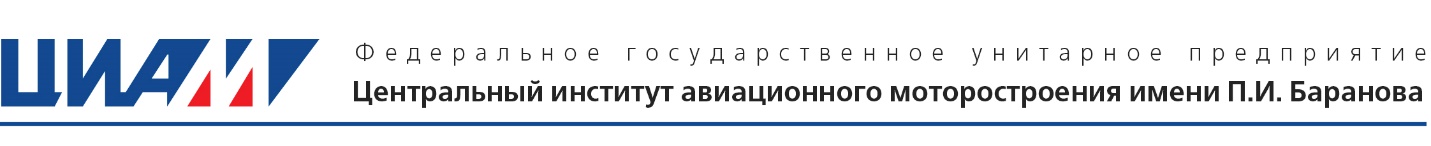 Расписание занятий в аспирантуре на 2020-2021 учебный годПонедельник – 1 курс1. Иностранный язык (английский) – 1 группа, со 2 ноября    доцент кафедры иностранных языков «МГТУ им. Н.Э. Баумана» Дикова О.Д.    900-1200 , ауд. № 3013    Математическое моделирование, программирование и программные комплексы     в задачах прикладной аэродинамики и прочности – 2 группа, со 2 ноября    д.ф.-м.н. Мышенков Е.В.     1030-1200 , компьютерный класс отделения 7002. Теория и эксплуатационные характеристики ГТД, с 7 декабря    д.т.н., проф. Полев А.С., к.т.н., с.н.с. Дрыгин А.С., д.т.н., с.н.с. Ланшин А.И.    1300-1445, ауд. 30133.  История и философия науки     к.ф.н., доцент кафедры философии «МГТУ им. Н.Э. Баумана»     1300-1600, ауд. 3013, со 2 ноября     1500-1800, ауд. 3013, с 7 декабряСреда – 2 курс1. Методы математической физики в приложениях к рабочему процессу в     авиационных и ракетных двигателях, с 11 ноября    к.т.н. Александров В.Ю.    930-1030 , ауд. № 30132. Основы теории вероятностей, с 11 ноября    ст. преподаватель Худякова А.Д.    1030-1200 , ауд. № 30133. Моделирование физических процессов в ВРД, с 11 ноября    д.ф.-м.н., проф. Иванов М.Я.    1300-1430 , ауд. № 30134. Педагогика и психология, с 11 ноября    к.ф.-м.н., доцент кафедры социологии «МГТУ им. Н.Э. Баумана» Попова Т.В.    старший преподаватель Попова С.Е. (психология)     1430-1600 , ауд. № 3013Четверг – 1 курс1. Иностранный язык (английский) – 2 группа, с 5 ноября    доцент кафедры иностранных языков «МГТУ им. Н.Э. Баумана» Дикова О.Д.,    900-1200 , ауд. № 3013    Математическое моделирование, программирование и программные комплексы     в задачах прикладной аэродинамики и прочности – 1 группа, с 5 ноября    д.ф.-м.н. Мышенков Е.В.    1030-1200 , компьютерный класс отделения 700Четверг – 1 и 2 курс, специальность 01.02.05 «Механика жидкости, газа и плазмы» и 01.04.14 «Теплофизика и теоретическая теплотехника»    Входные и выходные устройства ВРД, с 5 ноября по 24 декабря    д.ф.-м.н. Мышенков Е.В.     1300-1430 , ауд. № 3013